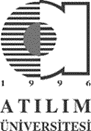 Graduate School of Social Sciences | Thesis Evaluation Report* If a new thesis title is suggested by the jury during defence, please write down that new title.* The form must be signed with a blue pen.This form has to be filled by every jury member separately and must be submitted to the Graduate School of Social Sciences together with the A-6 Thesis Defence Examination Report.StudentName and SurnameStudent IDStudentProgramThesis AdvisorStudentProgram DegreeMaster’s□PhD□Thesis AdvisorStudentThesis Title*General EvaluationGeneral EvaluationGeneral EvaluationResearch Question and Problem• The research question and problem has been stated clearly and answered or analysed satisfactorily.□ Yes.Research Question and Problem• The research question and problem has been stated clearly and answered or analysed satisfactorily.□ No, corrections needed.Research Question and ProblemComments:Comments:Hypotheses and Arguments• The hypotheses and arguments of research have been stated clearly and logically consistently and are followed throughout the thesis to orient the whole study.□ Yes.Hypotheses and Arguments• The hypotheses and arguments of research have been stated clearly and logically consistently and are followed throughout the thesis to orient the whole study.□ No, corrections needed.Hypotheses and ArgumentsComments:Comments:Methodology, Methods, and Findings• The methodology, methods, data collected, findings and the commentary upon the findings are sound with reference to academic and scientific criteria.□ Yes.Methodology, Methods, and Findings• The methodology, methods, data collected, findings and the commentary upon the findings are sound with reference to academic and scientific criteria.□ No, corrections needed.Methodology, Methods, and FindingsComments:Comments:Literature Review• The thesis in question has satisfactorily included the relevant literature review in a manner that proves the study’s competence in its field of study.□ Yes.Literature Review• The thesis in question has satisfactorily included the relevant literature review in a manner that proves the study’s competence in its field of study.□ No, corrections needed.Literature ReviewComments:Comments:Quotations, References and Bibliography• The quotations and references are provided in a manner that satisfies the relevant academic criteria, complies with the format rules of the referencing system adopted and academic ethic principles. No plagiarism has been detected.• The bibliography of the thesis has been provided correctly and completely.□ Yes.Quotations, References and Bibliography• The quotations and references are provided in a manner that satisfies the relevant academic criteria, complies with the format rules of the referencing system adopted and academic ethic principles. No plagiarism has been detected.• The bibliography of the thesis has been provided correctly and completely.□ No, corrections needed.Quotations, References and BibliographyComments:Comments:Language Use and Textual Consistency • Turkish (or any other language like English as the language used in the thesis) grammar rules have been observed throughout the thesis and the sentences have been written clearly, not obscuring the meaning of the text.• The thesis has been written in a manner that ensures logical consistency and each chapter of the thesis follows a consistent order oriented by the arguments developed.□ Yes.Language Use and Textual Consistency • Turkish (or any other language like English as the language used in the thesis) grammar rules have been observed throughout the thesis and the sentences have been written clearly, not obscuring the meaning of the text.• The thesis has been written in a manner that ensures logical consistency and each chapter of the thesis follows a consistent order oriented by the arguments developed.□ No, corrections needed.Language Use and Textual Consistency Comments:Comments:Originality and Contribution to Literature• The thesis makes a contribution to the relevant literature and field of study with regard to its research questions and problems, methodology, methods, collected data and findings and commentary derived from the evaluation of these findings.□ Yes.Originality and Contribution to Literature• The thesis makes a contribution to the relevant literature and field of study with regard to its research questions and problems, methodology, methods, collected data and findings and commentary derived from the evaluation of these findings.□ No, corrections needed.Originality and Contribution to LiteratureComments:Comments:OtherYou may write down other comments below that you find necessary or important.You may write down other comments below that you find necessary or important.OtherComments:Comments:Thesis Submission DateI have received a copy of the thesis (hard or electronic copy) at least a month before the defence.□ Yes. □ No.I have received a copy of the thesis (hard or electronic copy) at least a month before the defence.□ Yes. □ No.DecisionThe thesis that I evaluated,□ is acceptable.□ must be corrected by giving extension.□ should be rejected.The thesis that I evaluated,□ is acceptable.□ must be corrected by giving extension.□ should be rejected.Jury MemberName and SurnameDate___/___/20__Jury MemberUniversitySignature*Jury MemberFacultySignature*Jury MemberDepartmentSignature*